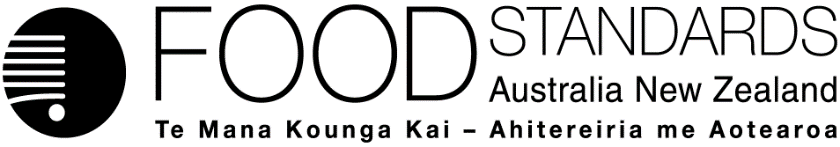 6 November 2018[62–18]Administrative assessment report – Proposal P1050Pregnancy warning labels on alcoholic beveragesDecisionConsultation & assessment timeframeBrief Description of Proposal:To consider a mandatory labelling standard for pregnancy warning labels on packaged alcoholic beverages. Brief Description of Proposal:To consider a mandatory labelling standard for pregnancy warning labels on packaged alcoholic beverages. Potentially affected standard:2.7.1 – Labelling of alcoholic beverages and food containing alcohol1.2.3 – Information requirements – warning statements, advisory statements and declarationsProcedure:  GeneralEstimated total hours: Maximum of 650 hoursReasons why:The proposal will require social science and economic assessment and targeted consultation. Provisional estimated start work:  Late October 2018Other Comments or Relevant Matters:This matter was considered by the Australia and New Zealand Ministerial Forum on Food Regulation at their meeting in October 2018. The outcomes from that meeting can be found in the Australia and New Zealand Ministerial Forum on Food Regulation Communique. Proposal preparedDate:  1 November 2018Proposed length of public consultation period:  6 weeks Proposed timeframe for assessment:Commence assessment (clock start)	Late October 2018Completion of assessment & preparation of draft food reg measure	End Feb 2019Public comment	Early March to mid-April 	2019 Board to complete approval	Mid June 2019Notification to Forum	Late June 2019Anticipated gazettal if no review requested	September 2019